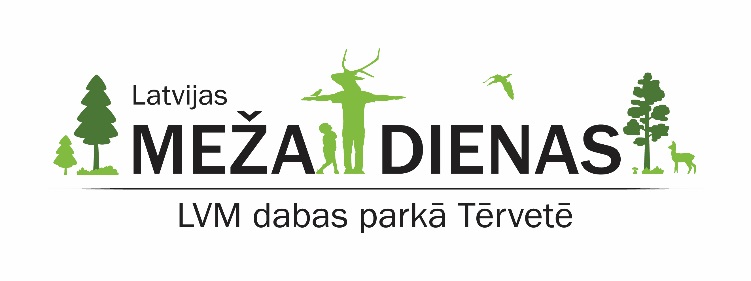 PIETEIKUMS – LĪGUMSPar piedalīšanos pasākumā“Latvijas Meža dienas 2023”2023.gada 26.-27.maijsOrganizators: AS “Latvijas valsts meži”, Vaiņodes iela 1, Rīga, LV-1004. Reģ.nr. 40003466281, PVN kods LV 40003466281. Banka: AS SEB banka, SWIFT UNLALV2X, IBAN LV10UNLA0003030467544.Pasākuma koordinators: Normunds Namnieks, tālr.: +371 29181734, E-pasts: n.namnieks@lvm.lv , Tīmekļa vietne https://lvm.lv/  1.1. Informācija par izstādes dalībnieku (Dalībnieks):1.2. Informācija par Dalībnieka kontaktpersonām:2. Vēlamies nomāt laukumu:3. Izstādes eksponāti, vai to grupas, kas atradīsies Dalībnieka nomātajā laukumā:4. Apraksts par jaunumiem, īpašiem eksponātiem un piedāvājumiem, kas būs apskatāmi izstādē: 11 Dalībnieks Organizatoram ļauj šo informāciju izmantot Dalībnieka un izstādes atpazīstamības veicināšanai.5. Eksponātu demonstrācijas apraksts un laiks, ja ir paredzēta eksponātu demonstrācija izstādes laikā:6. Bērnu un skolēnu auditorijai paredzētu eksponātu demonstrācijas vai aktivitāšu apraksts:7. Piezīmes par Dalībniekam vēlamo ekspozīcijas laukuma atrašanās vietu izstādē: 22 Laukumu izvietojumu nosaka izstādes Organizators, iespēju robežās ņemot vērā Dalībnieku vēlmes.8. Dalībnieks piedāvā produkciju un/vai pakalpojumus sekojošās grupās (atzīmēt ar X): 33 Šī informācija var tikt ievietota izstādes oficiālajā katalogā. Organizators pēc saviem ieskatiem var rediģēt norādīto.10. Papildus maksas pakalpojumi: Dalībnieks ir iepazinies ar Pieteikumu-Līgumu un tā pielikumu, Dalības noteikumi, Dalībnieks tiem piekrīt un apņemas tos ievērot.  “Dalības noteikumi pasākumā “Latvijas Meža dienas-2023”” (Dalības noteikumi).Pēc Pieteikuma-Līguma apstrādes un apstiprināšanas, Organizators nosūtīs apstiprinājuma e-pastu uz Pieteikumā-Līgumā norādīto Dalībnieka e-pasta adresi. Pēc apstiprinājuma e-pasta  nosūtīšanas Pieteikums-Līgums ir uzskatāms par līgumu, kas noslēgts starp Organizatoru un Dalībnieku, saskaņā ar Dalības noteikumiem un citiem Pieteikuma-Līguma pielikumiem.Dalībnieks ir informēts un piekrīt tam, ka Organizators veic šajā Pieteikumā-Līgumā norādīto personas datu apstrādi saskaņā ar Dalības noteikumiem. Dalībnieks apstiprina dalību pasākumā “Latvijas Meža dienas-2023”.Persona/-as, kas paraksta šo Pieteikumu-Līgumu Dalībnieka vārdā, apliecina, ka šīs personas ir tiesīgas parakstīt un iesniegt Organizatoram šo Pieteikumu-Līgumu Dalībnieka vārdā. Uzņēmuma nosaukumsReģistrācijas nr.PVN kodsJuridiskā adreseBankas rekvizītiVārds un UzvārdsE-pasta adreseTālrunis / mob.nr.Vēlamies nomāt: KvadrātmetriGarums, mPlatums, mPlatums, mIzstādes laukumu “A” zonāIzstādes laukumu “B” zonāIzstādes laukumu “C” zonā Izstādes laukumu “D” zonā Dalībnieks uz atklātā laukuma būvēs telti (Jā/Nē)Dalībnieks uz atklātā laukuma būvēs telti (Jā/Nē)Dalībnieks uz atklātā laukuma būvēs telti (Jā/Nē)Dalībnieks uz atklātā laukuma būvēs telti (Jā/Nē)Elektroenerģijas pieslēguma punkta izveide (Jā/Nē) Elektroenerģijas pieslēguma punkta izveide (Jā/Nē) Elektroenerģijas pieslēguma punkta izveide (Jā/Nē) Elektroenerģijas pieslēguma punkta izveide (Jā/Nē) Elektroenerģijas pieslēguma – 220V, līdz 3kW/10AElektroenerģijas pieslēguma – 220V, līdz 3kW/10AElektroenerģijas pieslēguma – 220V, līdz 3kW/10AElektroenerģijas pieslēguma – 220V, līdz 3kW/10AElektroenerģijas pieslēguma – 220V, līdz 4kW/16AElektroenerģijas pieslēguma – 220V, līdz 4kW/16AElektroenerģijas pieslēguma – 220V, līdz 4kW/16AElektroenerģijas pieslēguma – 220V, līdz 4kW/16AElektroenerģijas pieslēguma – 380V, līdz 6kW/20AElektroenerģijas pieslēguma – 380V, līdz 6kW/20AElektroenerģijas pieslēguma – 380V, līdz 6kW/20AElektroenerģijas pieslēguma – 380V, līdz 6kW/20AElektroenerģijas pieslēguma – 380V, līdz 9kW/32AElektroenerģijas pieslēguma – 380V, līdz 9kW/32AElektroenerģijas pieslēguma – 380V, līdz 9kW/32AElektroenerģijas pieslēguma – 380V, līdz 9kW/32AParedzamais elektroenerģijas patēriņš izstādes laikā (kW)Paredzamais elektroenerģijas patēriņš izstādes laikā (kW)Paredzamais elektroenerģijas patēriņš izstādes laikā (kW)Paredzamais elektroenerģijas patēriņš izstādes laikā (kW)Mežsaimniecības pakalpojumiMācību iestāde – vidējā profesionālāMācību iestāde – vidējā profesionālāKokapstrāde pakalpojumiMācību iestāde - augstākāMācību iestāde - augstākāMežsaimniecības tehnika un aprīkojumsZinātniskā iestādeZinātniskā iestādeKokapstrādes darbagaldi un tehnikaValsts organizācijaValsts organizācijaMežsaimniecības produkcijaSabiedriskā organizācijaSabiedriskā organizācijaKokapstrādes produkcijaAmatnieki un mājražotājiAmatnieki un mājražotājiMeža infrastruktūra – pakalpojumi, tehnika.Rekreācija un atpūta mežāRekreācija un atpūta mežāZemes dzīles – pakalpojumi, tehnika.citsDalībnieks izstādes laikā tirgosies ar eksponātiem (tirdzniecības atļaujas noformēšana) (Jā/Nē) Dalībnieks izstādes laikā tirgosies ar eksponātiem (tirdzniecības atļaujas noformēšana) (Jā/Nē) Ja jā, norādīt ar kādiem eksponātiem/ Paraksts // Vārds, Uzvārds, Amats // Datums /